§1828.  Sales of surplus property to educational institutions, qualifying nonprofit organizations, fire departments and state employees1.  Definitions.  As used in this chapter, unless the context otherwise indicates, the following terms have the following meanings.A.  "Educational institution" means:(1)  Any public elementary or secondary school;(2)  Any elementary or secondary private school approved for tuition whose school enrollment is at least 60% publicly funded students as determined by the previous school year's October to April average enrollment;(3)  Any nonpublic postsecondary school; or(4)  Any applied technology region.  [PL 2005, c. 386, Pt. H, §10 (NEW).]B.  "Qualifying nonprofit organization" means:(1)  A public or private nonprofit entity that owns or operates a project or facility for the homeless; or(5)  A nonprofit organization that has been determined to be exempt from taxation under the United States Internal Revenue Code of 1986, Section 501(c).  [PL 2017, c. 310, §1 (AMD).]C.  "Fire department" means a department required to report to the State Fire Marshal pursuant to Title 25, section 2395.  [PL 2005, c. 386, Pt. H, §10 (NEW).]D.  "State employee" means an employee in the unclassified or classified service under chapters 71 and 372.  [PL 2021, c. 499, §2 (NEW).][PL 2021, c. 499, §2 (AMD).]2.  Surplus property.  Pursuant to this chapter and rules adopted under section 1813, the Department of Administrative and Financial Services through the Bureau of General Services shall allow private sales of surplus property to:A.    [PL 2017, c. 310, §2 (RP).]B.  Homeless shelter sponsors;  [PL 2011, c. 9, §2 (AMD).]C.  Educational institutions; and  [PL 2011, c. 9, §2 (AMD).]D.    [PL 2017, c. 310, §2 (RP).]E.  Nonprofit organizations that have been determined to be exempt from taxation under the United States Internal Revenue Code of 1986, Section 501(c).  [PL 2017, c. 310, §2 (NEW).][PL 2017, c. 310, §2 (AMD).]3.  Computers to fire departments.  Notwithstanding any requirement of this chapter or rules adopted pursuant to this chapter, a fire department may purchase one personal computer from the Department of Administrative and Financial Services, Bureau of General Services to be used for reporting to the State Fire Marshal as required under Title 25, section 2395. The Bureau of General Services may charge a fire department only reasonable administrative and handling costs of no more than $35 for the purchase of a personal computer under this subsection.[PL 2005, c. 386, Pt. H, §10 (NEW).]4.  Office equipment to state employees.  Notwithstanding any requirement of this chapter or rules adopted pursuant to this chapter, the Department of Administrative and Financial Services, Bureau of General Services shall allow private sales of office equipment to state employees for the purpose of furnishing those employees' home offices to facilitate their working remotely from home.  The Bureau of General Services shall establish the price of office equipment for private sale to state employees in the same manner and at the same price as for public sale pursuant to section 1813, subsection 6.  State employees who purchase office equipment pursuant to this subsection accept the property without warranties or guarantees, either expressed or implied.  For purposes of this subsection, “office equipment” means equipment and furniture used for business or professional purposes, including but not limited to desktop and laptop computers, monitors, printers, miscellaneous computer components, desks, tables, chairs and filing cabinets. The Department of Administrative and Financial Services may further define “office equipment” in rulemaking. Rules adopted pursuant to this subsection are routine technical rules as defined in chapter 375, subchapter 2‑A.[PL 2021, c. 499, §3 (NEW).]SECTION HISTORYPL 2005, c. 386, §H10 (NEW). PL 2011, c. 9, §§1, 2 (AMD). PL 2017, c. 310, §§1, 2 (AMD). PL 2021, c. 499, §§1-3 (AMD). The State of Maine claims a copyright in its codified statutes. If you intend to republish this material, we require that you include the following disclaimer in your publication:All copyrights and other rights to statutory text are reserved by the State of Maine. The text included in this publication reflects changes made through the First Regular Session and the First Special Session of the131st Maine Legislature and is current through November 1, 2023
                    . The text is subject to change without notice. It is a version that has not been officially certified by the Secretary of State. Refer to the Maine Revised Statutes Annotated and supplements for certified text.
                The Office of the Revisor of Statutes also requests that you send us one copy of any statutory publication you may produce. Our goal is not to restrict publishing activity, but to keep track of who is publishing what, to identify any needless duplication and to preserve the State's copyright rights.PLEASE NOTE: The Revisor's Office cannot perform research for or provide legal advice or interpretation of Maine law to the public. If you need legal assistance, please contact a qualified attorney.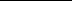 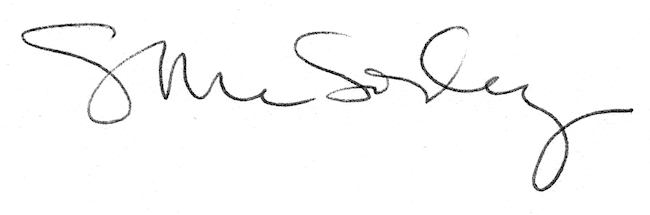 